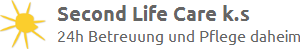 Ansprechpartner : ${ansprechpartner}${einverstaendnis} Ich bin einverstanden,dass Second Life Care die Angaben zur Bearbeitung speichert und verarbeitet.MITARBEITER-BEURTEILUNG VON Second Life CareMITARBEITER-BEURTEILUNG VON Second Life CareName, Vorname:  ${vorname} ${name}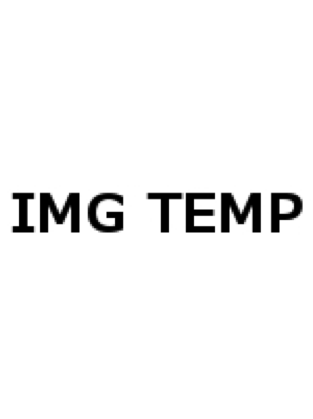 Beurteilung:${beurteilung}Die Betreuungskraft über sich:${selbstbeschreibung}PERSÖNLICHE ANGABENPERSÖNLICHE ANGABENPERSÖNLICHE ANGABENPERSÖNLICHE ANGABENGeburtsdatum:${geburtstag}Wohnort:${strasse}, ${plz}, ${ort}Telefon (Festnetz):${tel_home}Staat:${land}Telefon (Arbeitsstelle):${tel_work}Familienstand:${familienstand}Mobil:${mobil}Anzahl  und Alter der Kinder:${anzahl}, ${anzahlAlter}Email:${email}Nicht-Raucher:${nichtraucher}Gewicht:${gewicht} kgInteressen / Hobbies:${hobbys}Größe:${groesse} cmSonstiges:${sonstiges}Religion:${religion}DEUTSCHKENNTNISSE:  ++ sehr gute     + gute     O mittlere   - ausreichend   -- wenig/keineDEUTSCHKENNTNISSE:  ++ sehr gute     + gute     O mittlere   - ausreichend   -- wenig/keine${einstufung}${deutschSonstiges}Sonstige Fremdsprachen:	${fremdsprachen}AUSBILDUNG UND WEITERE KENNTNISSEAUSBILDUNG UND WEITERE KENNTNISSEAbgeschlossene Ausbildung:Erlernter Beruf:${schule}${erlernter}Führerschein/Fahrerfahrung:${fuehrerschein} ${fahrerfahrung}Pflegekurs:${pflegekurs}Qualifikation:${qualifikation}Wie würden Sie Ihre Kochfähigkeiten bewerten?${kochen}Wie lange waren Sie im Ausland tätig und wo haben Sie Ihre Erfahrungen und Kenntnisse erworben:Wie lange waren Sie im Ausland tätig und wo haben Sie Ihre Erfahrungen und Kenntnisse erworben:${auslandserfahrung}${auslandserfahrung}AKTUELLE ERFAHRUNGEN ALS BETREUUNGSKRAFTAKTUELLE ERFAHRUNGEN ALS BETREUUNGSKRAFTZeitraum der Beschäftigung:${aktuellerZeitraum}Arbeitsort:${aktuellerArbeitsort}Beschreibung der letzten Tätigkeit:${aktuelleBeschreibung}WELCHE KRANKHEITSBILDER HABEN SIE BETREUT?${alzheimer} ,  ${bettlaegrig} ,${dekubitus}, ${demenz},  ${depression}, ${diabetes},  ${epilepsie},  ${inkontinenz},  ${onkologischeErkrankungen},  ${patientKatheter},  ${patientPEG_Sonde},  ${patientRollator},  ${patientRollstuhl},  ${patientTracheostoma},  ${parkinson}REFERENZENREFERENZEN${referenzen}${referenzen}Sonstiges:${referenzenSonstiges}Wie haben Sie von uns erfahren?${quelle}Wann können Sie eine Tätigkeit aufnehmen:${taetigkeitBeginn}In welchem Turnus möchten Sie arbeiten?${turnus}